Summer Term 1: Week 3                                                                      Maths Activity 3 – Times TablesLET’S PRACTISE OUR TIMES TABLES!
Follow the video below to practise your 2 times table.https://www.bbc.co.uk/teach/supermovers/ks1-maths-the-2-times-table-with-bridget-the-lioness/zrrx92pFollow the video below to practise your 10 times table.https://www.bbc.co.uk/teach/supermovers/ks1-maths-the-10-times-table-with-webster-the-spider/zm32cqtFollow the video below to practise your 5 times table.https://www.bbc.co.uk/teach/supermovers/ks1-maths-the-5-times-table/zhbm47hTask 1Can you think of your own creative way to show your 2, 5 and 10 times tables? Try to be as imaginative as you like!  You could go out into the garden and use chalk or skipping ropes to create a grid. Or what about making multiplication flowers!  Here are just a few ideas to get you started.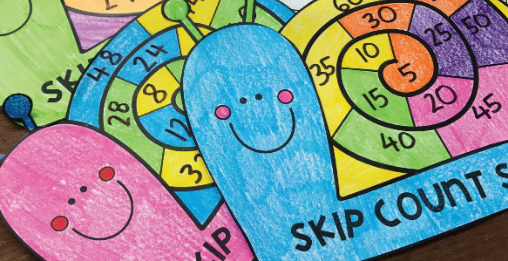 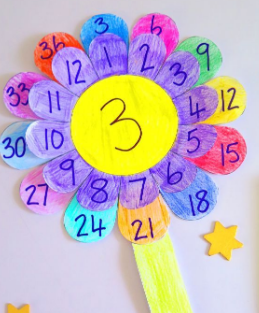 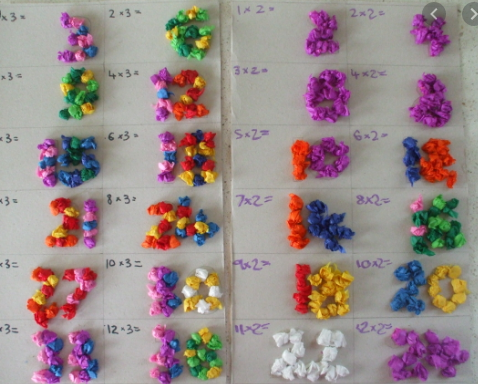 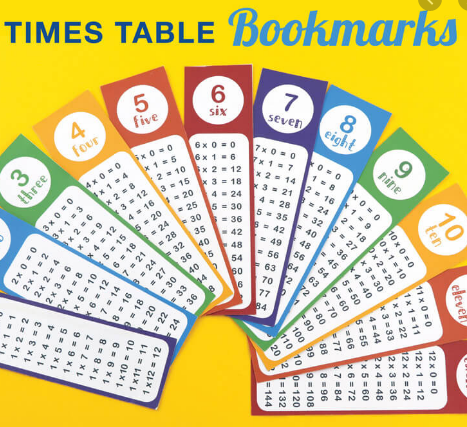 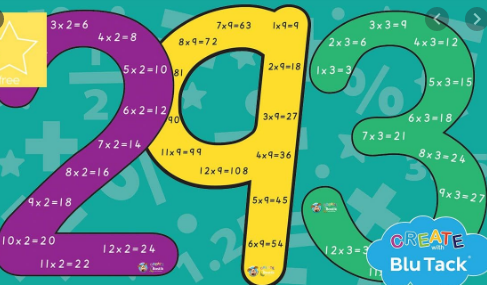 CHALLENGE: Now include your 3 times table!Task 2:  Now let’s see if we can combine our learning about money with our times tables!Count in your times tables to work out how much is in each set of coins.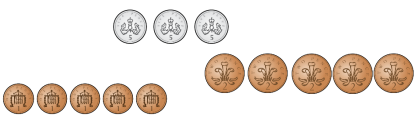 Use or draw coins to show the given amounts below.10p in 2p coins45p in 5p coins£1 in 10p coins70p in 10p coinsChallenge 1								Challenge 2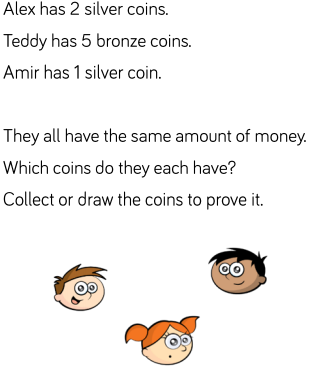 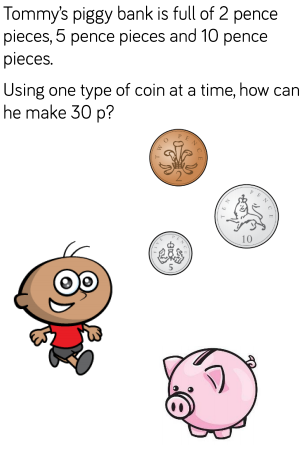 